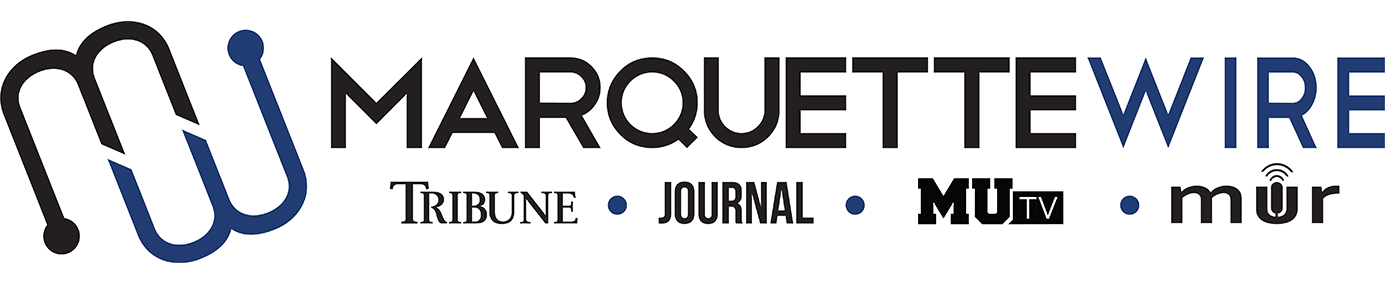 DESIGNER APPLICATION FOR MARQUETTE WIREAcademic term: Spring 2019 semesterApplications should be emailed to Design Chief Chelsea Johanning at chelsea.johanning@marquette.eduOnce the application is turned in you will receive an email to schedule an interview. If you are studying abroad a telephone or Skype interview will be arranged. Designer Job Description:- Design designated section of the Marquette Tribune once a week during late night (Monday nights)- Design Marquette Journal spread once a semester- Create any needed graphic design work the Wire and all of student media- Work with editors to successfully create infographics and design your spread- Make use of Adobe InDesign/Illustrator/Photoshop Materials to submit include:- Attached form- Résumé- Typed responses to the questions below- 3-4 samples of design Best of luck to you, and thank you for your interest in design! ARTS & ENTERTAINMENT DESIGNER, MARQUETTE WIRENAME: ________________________________________________POSITION APPLYING FOR: Arts & Entertainment DesignerACADEMIC MAJOR: ______________________________________MINOR: _________________________________________________OVERALL GPA: _____________GPA IN MAJOR: ______________YEAR IN SCHOOL________________________________________E-MAIL: _________________________________________________PHONE: _________________________________________________HOME ADDRESS: ________________________________________CITY: ____________________________________________________STATE/ZIP: _______________________________________________Please answer the following questions: Write a critique of our print design (any section) in the Tribune or the Journal and name some areas for improvement. Why do you want this position?What are your time commitments for the upcoming semester? Are you available Monday nights?What is your experience with InDesign/Adobe Illustrator/Photoshop?What general design experience do you have that makes you qualified for this position?